DAFTAR RIWAYAT HIDUPDATA PRIBADI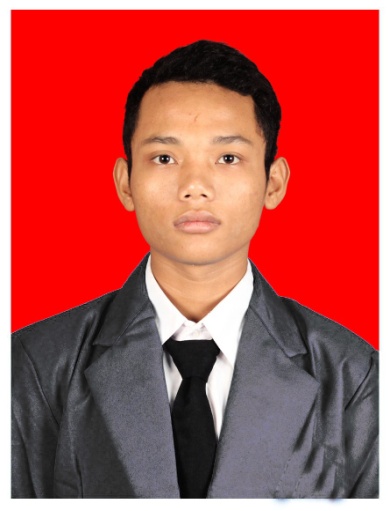 Nama 				: M Junaidi Jailani
Tempat / Tgl Lahir 		: Mertak, 19-Juni-1995
Jenis Kelamin 			: Laki-lakiAgama 			: Islam
Pendidikan Terakhir 		:  D1 (Desain Gerafis)
Alamat Sekarang 		: Jl. Tukad Banyusari, gg pelita, DenpasarHP 				: 087863308919LATAR BELAKANG PENDIDIKAN2001 - 2007 : SDN 4 Gereneng
2007 - 2010 : SMP 3 Sakra Timur
2010 - 2013 : SMAN 1 Sakra Timur
2013 - 2014 : Program Profesi 1 Tahun Wearnes Education Center Bali, Jurusan DESAIN GRAFIS & KOMPUTERPENGALAMAN KERJAJanuari 2013 Warnet On The job Training Di CV. Dwi Jaya Mandiri 01 April Sampai 31 April 2013 Cahya Digital printing Januari 2014 – February 2014  Berlian Digital printing Mei 2014 ( 10 hari kerja)DPS Digital Printing & Foto copy Desember 2014 – February 2015Demikian Daftar Riwayat Hidup ini saya buat dengan sebenar - benarnya. Atas perhatiannya saya ucapkan terima kasih.Hormat sayaM JUNAIDI JAILANI